07.09.2018Newsletter Nr. 4Liebes Kollegium,am kommenden Montag kann es am Vormittag zu Unterrichtstörungen kommen, da die Kreidetafeln demontiert werden müssen. Die Räume des C-Traktes stehen als Ausweichräume zur Verfügung. In der Woche darauf werden dann die Whiteboards montiert (nähere Infos dazu gebe ich noch bekannt).Der Sammlungsraum im C-Trakt ist in den Sommerferien aufgeräumt worden (vielen Dank Mareike), davon kann man leider zurzeit nicht mehr viel sehen  Es wäre sehr schön, wenn die einzelnen Fachbereiche ihre Sachen dementsprechend wegräumen bzw. aufräumen.Ich möchte euch noch einmal daran erinnern, dass noch einige Unterlagen abgegeben werden müssen. Von einigen Fächern fehlen immer noch die schuleigenen Arbeitspläne (trotz mehrfacher Aufforderung seitens der didaktischen Leitung), Raumpläne, Checklisten etc. Diese Sachen liegen bitte bis spätestens zu den Herbstferien vor.Für den Weihnachtsbasar wird wieder ein kleines Budget zur Verfügung gestellt (50,00 € pro Bereich).Des Weiteren werden immer noch motivierte Lehrkräfte für die Mitarbeit im Schulvorstand (auch Vertreter) sowie für die SV-Arbeit gesucht. Ich fände es sehr schade, wenn ich die Mitglieder durch eine Dienstanweisung bestimmen müsste. Die Listen lasse ich noch bis nächsten Freitag hängen.Mir wurde mitgeteilt, dass zurzeit die Aufsichten etwas vernachlässigt werden. Bitte denkt daran, eure Aufsichten wahrzunehmen, damit es für euch nicht zu Unannehmlichkeiten kommt, falls mal etwas passiert bzw. Probleme auftreten.In der nächsten Woche werdet ihr in eurem Fach ein Organigramm unserer Schule vorfinden. Am kommenden Dienstag (11.09.2018) bin nicht im Haus, da ich zu einer Fortbildung (Thema „Haushalt“) nach Hannover muss.Ich wünsche euch ein schönes Wochenende!  Viele Grüßegez. Natascha Rogge (Schulleiterin)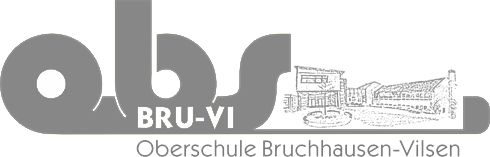 Offene GanztagsschuleAuf der Loge 5 27305 Bruchhausen-Vilsen Tel.: 04252/9090110 Fax: 04252/9090115Email: info-oberschule@obs-bruvi.dewww.obs-bruvi.de